2016 Russian River Valley Winegrowers Foundation Scholarship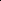 4-Year College Scholarship ApplicationThe Russian River Valley Winegrowers Foundation will offer scholarships ranging from $1,000 to $2,500 to students who have graduated from high school and are planning to attend college in the fall. Eligibility is limited to individuals pursuing a degree in agricultural related enterprise (i.e. agricultural sciences, agribusiness, horticulture, viticulture, food science, culinary, agricultural trade mechanics, etc.). ELIGIBILITYApplicants must have graduated from El Molino High School and resided in Sonoma County.Applicant must be either transferring to a 4-year college for an agricultural related degree this year, be a high school graduate of this year going directly to a 4-year college for an agricultural related degree, or a continuing student earning their degree in an agricultural related major and taking at least 8 units.Scholarships may be awarded to an individual no more than four times. APPLICATION MUST INCLUDE:The completed applicationOne of the following: all high school transcripts (if applicable), all college transcripts (if applicable), or proof of enrollment from present institutionRecent headshot photoApplications can be attained from: El Molino High School Counselors Office7050 Covey RdForestville, CA 95436(707) 824-6500 ORRussian River Valley Winegrowers Foundation1998 Jones RoadWindsor, CA 95492(707)837-9200SELECTION PROCESSCompleted applications must be returned to the El Molino High School Counselors office by 5:00pm, April 4, 2016.The scholarship money will be mailed upon proof of registration showing classes registered for and including at least 8 units. The full amount will be given Fall quarter or semester. The funds will be available only until December 31, 2016. SCHOLARSHIP APPLICATIONApplicant Name________________________________________________________________			First 			Middle			LastName of Parent or Guardian_____________________________________________________Local Address_________________________________________________________________City_________________________ Zip___________ Home Phone_______________________Date of Birth________________________ High School Graduation Date________________		Month       Day        Year						     Month            YearCurrent /past member of Forestville FFA?          No         Yes  -if yes, how long? __________Current/past member of 4-H?        No          Yes   Club________________________________					         # of Years	College you plan to or currently attend____________________________________________						   YearPlanned College Curriculum_____________________________________________________To what extent are you responsible for your own financial support as a student?_______________________________________________________________________________________Please write and attach a short essay including your reasons for your selection of college, university, or trade school, and your major and career choice. Please include your current extracurricular activities, leadership activities, community activities, and agricultural activities. Also, explain your career goals and what you hope and expect from a college education. Mention any special qualifications you may have for your chosen career, and any experiences in agriculture that have helped you along the way. * Maximum 3 pages double spacedSignature										Date